Notice of Discontinuance (Family Law)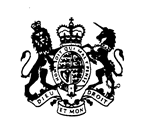 In the Supreme Court of Newfoundland and Labrador(General/Family)FOR COURT USE ONLYFOR COURT USE ONLYFOR COURT USE ONLYFOR COURT USE ONLYFOR COURT USE ONLYFOR COURT USE ONLYFOR COURT USE ONLYIn the Supreme Court of Newfoundland and Labrador(General/Family)COURT FILE NO:COURT FILE NO:In the Supreme Court of Newfoundland and Labrador(General/Family)In the Supreme Court of Newfoundland and Labrador(General/Family)CENTRAL DIVORCE REGISTRY NO:CENTRAL DIVORCE REGISTRY NO:CENTRAL DIVORCE REGISTRY NO:In the Supreme Court of Newfoundland and Labrador(General/Family)In the Supreme Court of Newfoundland and Labrador(General/Family)Filed at _____________________________ , Newfoundland and Labrador, this ________ day of __________________, 20______.Filed at _____________________________ , Newfoundland and Labrador, this ________ day of __________________, 20______.Filed at _____________________________ , Newfoundland and Labrador, this ________ day of __________________, 20______.Filed at _____________________________ , Newfoundland and Labrador, this ________ day of __________________, 20______.Filed at _____________________________ , Newfoundland and Labrador, this ________ day of __________________, 20______.Filed at _____________________________ , Newfoundland and Labrador, this ________ day of __________________, 20______.Filed at _____________________________ , Newfoundland and Labrador, this ________ day of __________________, 20______.In the Supreme Court of Newfoundland and Labrador(General/Family)Registry Clerk of the Supreme Court of Newfoundland and LabradorRegistry Clerk of the Supreme Court of Newfoundland and LabradorRegistry Clerk of the Supreme Court of Newfoundland and LabradorRegistry Clerk of the Supreme Court of Newfoundland and LabradorRegistry Clerk of the Supreme Court of Newfoundland and LabradorBETWEEN:  APPLICANT  CO-APPLICANT(Print full name)AND:  RESPONDENT  CO-APPLICANT(Print full name)AND:  NOT APPLICABLE  SECOND APPLICANT  SECOND RESPONDENT   CO-APPLICANT(Print full name)  NOT APPLICABLE  SECOND APPLICANT  SECOND RESPONDENT   CO-APPLICANTTake notice that Take notice that , the      Applicant        Respondent        Other:, the      Applicant        Respondent        Other:(Print your name)(Print your name)wholly discontinues the within action against wholly discontinues the within action against wholly discontinues the within action against ,,,(Print the name(s) of the other party or parties)(Print the name(s) of the other party or parties)(Print the name(s) of the other party or parties)the      Applicant        Respondent        Other:the      Applicant        Respondent        Other:the      Applicant        Respondent        Other:the      Applicant        Respondent        Other:the      Applicant        Respondent        Other:, with no order as to costs.DATED at __________________________________, this _________ day of ___________________ , 20_______ .DATED at __________________________________, this _________ day of ___________________ , 20_______ .DATED at __________________________________, this _________ day of ___________________ , 20_______ .SignaturePrint name